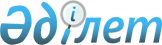 О внесении изменений в постановление Правления Национального Банка  Республики Казахстан от 26 декабря 2003 года № 467 "Об утверждении Правил ведения кассовых операций с юридическими и физическими лицами в филиалах Национального Банка Республики Казахстан"
					
			Утративший силу
			
			
		
					Постановление Правления Национального Банка Республики Казахстан от 24 августа 2012 года № 256. Зарегистрировано в Министерстве юстиции Республики Казахстан 3 октября 2012 года № 7973. Утратило силу постановлением Правления Национального Банка Республики Казахстан от 24 декабря 2014 года № 247      Сноска. Утратило силу постановлением Правления Национального Банка РК от 24.12.2014 № 247 (вводится в действие по истечении десяти календарных дней после дня его первого официального опубликования).      В соответствии с Законом Республики Казахстан от 30 марта 1995 года «О Национальном Банке Республики Казахстан», в целях совершенствования порядка ведения кассовых операций с физическими и юридическими лицами в Национальном Банке Республики Казахстан Правление Национального Банка Республики Казахстан ПОСТАНОВЛЯЕТ:



      1. Внести в постановление Правления Национального Банка  Республики Казахстан от 26 декабря 2003 года № 467 «Об утверждении Правил ведения кассовых операций с юридическими и физическими лицами в филиалах Национального Банка Республики Казахстан» (зарегистрированное в Реестре государственной регистрации нормативных правовых актов под № 2685, опубликованное 7 февраля 2004 года в газете «Казахстанская правда» № 26 (24336) следующие изменения:



      в постановлении:



      заголовок изложить в следующей редакции:

      «Об утверждении Правил ведения кассовых операций с физическими и юридическими лицами в Национальном Банке Республики Казахстан»;



      пункт 1 изложить в следующей редакции:

      «1. Утвердить прилагаемые Правила ведения кассовых операций с физическими и юридическими лицами в Национальном Банке Республики Казахстан.»;  



      в Правилах ведения кассовых операций с юридическими и физическими лицами в филиалах Национального Банка Республики Казахстан, утвержденных указанным постановлением:



      заголовок изложить в следующей редакции: 



      «Правила ведения кассовых операций с физическими и юридическими лицами в Национальном Банке Республики Казахстан»; 

      правый верхний угол изложить в следующей редакции:«Утверждены            

постановлением Правления    

Национального Банка        

Республики Казахстан       

от 26 декабря 2003 года № 467»;

      главе 1: 



      заголовок изложить в следующей редакции:

      «1. Общие положения»;



      пункты 1 и 2 изложить в следующей редакции:

      «1. Настоящие Правила ведения кассовых операций с физическими и юридическими лицами в Национальном Банке Республики Казахстан разработаны в соответствии с Законом Республики Казахстан от 30 марта 1995 года «О Национальном Банке Республики Казахстан» и устанавливают порядок ведения кассовых операций в Национальном Банке Республики Казахстан (далее – Национальный Банк) и его филиалах. 

      2. Нормы настоящих Правил распространяются на подразделения центрального аппарата, территориальные филиалы Национального Банка и Центр кассовых операций и хранения ценностей (филиал) Национального Банка (далее – Центр), а также физических и юридических лиц, вносящих (сдающих) и (или) получающих наличные деньги в филиалах Национального Банка (далее – клиенты).»; 



      заголовок главы 2 изложить в следующей редакции:

      «2. Основные понятия, используемые в настоящих Правилах»;

      изложен в новой редакции текст абзаца первого пункта 3 на казахском языке, текст на русском языке не изменяется;



      заголовок главы 3 изложить в следующей редакции: 

      «3. Организация кассовой работы»; 

      изложен в новой редакции текст части второй пункта 8 на казахском языке, текст на русском языке не изменяется;



      в главе 4: 



      заголовок изложить в следующей редакции: 

      «4. Совершение кассовых операций»; 



      в параграфе 1: 



      заголовок изложить в следующей редакции: 

      «Параграф 1. Организация работы по приему наличных денег приходной кассой»;



      часть вторую пункта 11 изложить в следующей редакции:

      «Прием наличных денег приходной кассой от физических и юридических лиц, не имеющих банковского (-их) счета (-ов) в филиале Национального Банка или подразделении учета монетарных операций, осуществляется без заключения договора на кассовое обслуживание с полистным пересчетом банкнот и монет по кружкам.»; 



      изложен в новой редакции текст части первой пункта 16 на казахском языке, текст на русском языке не изменяется; 



      изложены в новой редакции тексты подпунктов 3) и 4) пункта 19 на казахском языке, тексты на русском языке не изменяются; 



      изложены в новой редакции тексты пунктов 24 и 25 на казахском языке, тексты на русском языке не изменяются; 



      в параграфе 2: 



      заголовок изложить в следующей редакции: 

      «Параграф 2. Организация работы по приему наличных денег вечерней кассой»;



      пункт 28 изложить в следующей редакции:

      «28. Наличные деньги, поступившие в вечернюю кассу, принимаются в порядке, предусмотренном параграфом 1 настоящей главы, с проставлением на кассовых документах печати кассового работника «вечерняя касса». При этом бухгалтер-контролер производит запись в приходном кассовом журнале вечерней кассы (приложение 5 к настоящим Правилам).»; 



      в параграфе 3:



      заголовок изложить в следующей редакции:  

      «Параграф 3. Организация работы по выдаче наличных денег расходной кассой»; 



      подпункт 1) пункта 31 изложить в следующей редакции:

      «1) чеков на получение наличных денег (далее – чек);»;



      изложен в новой редакции текст пункта 33 на казахском языке, текст на русском языке не изменяется;



      изложен в новой редакции текст пункта 35 на казахском языке, текст на русском языке не изменяется;



      пункт 45 изложить в следующей редакции:

      «45. Филиал Национального Банка осуществляет предварительную подготовку наличных денег на основании заявки на получение наличных денег и чека, представленных клиентом-юридическим лицом накануне дня получения наличных денег.»;



      изложены в новой редакции тексты пунктов 46 и 47 на казахском языке, тексты на русском языке не изменяются; 



      заголовок параграфа 4 изложить в следующей редакции: 

      «Параграф 4. Выдача расходной кассой филиала Национального Банка клиентам-банкам наличных денег в количестве, превышающем 100 (сто) пачек с банкнотами и 50 (пятьдесят) мешков с монетами»; 



      пункт 48 изложить в следующей редакции:

      «48. Привыдачеклиенту-банку наличных денег в количестве, превышающем 100 (сто) пачек с банкнотами и 50 (пятьдесят) мешков с монетами кассовый работник не производит снятие гарантийных клише с вакуумных упаковок и гарантийных пломб с пачек с банкнотами и мешков с монетами.»; 



      в параграфе 5: 



      заголовок изложить в следующей редакции: 

      «Параграф 5. Организация работы приходно-расходной и разменной (обменной) касс»;



      изложен в новой редакции текст пункта 50 на казахском языке, текст на русском языке не изменяется; 



      часть первую пункта 52 изложить в следующей редакции:

      «52. При обмене (размене) банкнот на монеты кассовый работник приходно-расходной кассы, получив от клиента банкноты, пересчитывает их и подбирает в соответствии с его просьбой монеты необходимых номиналов, проверяет сумму, подлежащую выдаче, и выдает их клиенту.»; 



      изложены в новой редакции тексты пунктов 53-1 и 53-2 на казахском языке, тексты на русском языке не изменяются;



      в главе 5:



      заголовок изложить в следующей редакции:

      «5. Сортировка и упаковка банкнот и монет»;



      изложен в новой редакции текст части второй пункта 64 на казахском языке, текст на русском языке не изменяется;



      в главе 6: 



      заголовок изложить в следующей редакции:

      «6. Организация работы с недостачами, излишками, ветхими, поврежденными, сомнительными и неплатежными банкнотами и монетами, а также фальшивыми (поддельными) денежными знаками»; 



      в параграфе 1:



      заголовок изложить в следующей редакции: 

      «Параграф 1. Работа с ветхими, поврежденными, неплатежными банкнотами и монетами, недостачами и излишками, обнаруженными при пересчете наличных денег»; 



      изложен в новой редакции текст пункта 66 на казахском языке, текст на русском языке не изменяется; 



      изложены в новой редакции тексты пунктов 69, 70 и 71 на казахском языке, тексты на русском языке не изменяются; 



      в пункте 72: 



      изложен в новой редакции текст абзаца первого части первой на казахском языке, текст на русском языке не изменяется;



      изложен в новой редакции текст части второй на казахском языке, текст на русском языке не изменяется;



      изложен в новой редакции текст пункта 73 на казахском языке, текст на русском языке не изменяется;



      в параграфе 2:



      заголовок изложить в следующей редакции:

      «Параграф 2. Проведение экспертизы сомнительных банкнот и монет и работы с фальшивыми (поддельными) денежными знаками»; 



      изложен в новой редакции текст части первой пункта 76 на казахском языке, текст на русском языке не изменяется; 



      изложен в новой редакции текст пункта 79 на казахском языке, текст на русском языке не изменяется;



      часть вторую пункта 84 изложить в следующей редакции: 

      «По прибытии в филиал Национального Банка представители правоохранительных органов изымают денежные знаки, признанные экспертизой фальшивыми (поддельными), о чем составляется протокол изъятия данных денежных знаков.»; 



      заголовок главы 7 изложить в следующей редакции: 

      «7. Особенности совершения кассовых операций в Центре»; 



      пункт 87 изложить в следующей редакции:

      «87. Прием и выдача наличных денег в количестве, превышающем 100 (сто) пачек с банкнотами и 50 (пятьдесят) мешков с монетами, может осуществляться несколькими кассовыми работниками Центра, с каждым из которых заключается договор о полной материальной ответственности.»;



      правый верхний угол приложения 1 изложить в следующей редакции:«Приложение 1       

к Правилам ведения кассовых

операций с физическими   

и юридическими лицами    

Национальном Банке     

Республики Казахстан»;   

правый верхний угол приложения 2 изложить в следующей редакции:«Приложение 2        

к Правилам ведения кассовых

операций с физическими    

и юридическими лицами    

в Национальном Банке    

Республики Казахстан»;  

правый верхний угол приложения 3 изложить в следующей редакции:«Приложение 3         

к Правилам ведения кассовых

операций с физическими    

и юридическими лицами     

в Национальном Банке     

Республики Казахстан»;   

правый верхний угол приложения 5 изложить в следующей редакции:«Приложение 5         

к Правилам ведения кассовых

операций с физическими    

и юридическими лицами    

в Национальном Банке     

Республики Казахстан»;    

правый верхний угол приложения 6 изложить в следующей редакции:«Приложение 6         

к Правилам ведения кассовых

операций с физическими    

и юридическими лицами     

в Национальном Банке     

Республики Казахстан»;    

правый верхний угол приложения 7 изложить в следующей редакции:«Приложение 7       

к Правилам ведения кассовых

операций с физическими  

и юридическими лицами  

в Национальном Банке  

Республики Казахстан»;

правый верхний угол приложения 8-1 изложить в следующей редакции:«Приложение 8-1        

к Правилам ведения кассовых

операций с физическими    

и юридическими лицами    

в Национальном Банке    

Республики Казахстан»;  

правый верхний угол приложения 9 изложить в следующей редакции:«Приложение 9          

к Правилам ведения кассовых

операций с физическими   

и юридическими лицами    

в Национальном Банке    

Республики Казахстан    Форма»;

правый верхний угол приложения 10 изложить в следующей редакции:«Приложение 10         

к Правилам ведения кассовых

операций с физическими    

и юридическими лицами     

в Национальном Банке     

Республики Казахстан»;    

правый верхний угол приложения 11 изложить в следующей редакции:«Приложение 11         

к Правилам ведения кассовых

операций с физическими    

и юридическими лицами    

в Национальном Банке    

Республики Казахстан»;  

правый верхний угол приложения 12 изложить в следующей редакции:«Приложение 12        

к Правилам ведения кассовых

операций с физическими    

и юридическими лицами    

в Национальном Банке    

Республики Казахстан». 

      2. Настоящее постановление вводится в действие по истечении двадцати одного календарного дня после дня его первого официального опубликования.      Председатель

      Национального Банка                        Г. Марченко
					© 2012. РГП на ПХВ «Институт законодательства и правовой информации Республики Казахстан» Министерства юстиции Республики Казахстан
				